                                                                                                                  ПроектАДМИНИСТРАЦИЯ  МУНИЦИПАЛЬНОГО  ОБРАЗОВАНИЯ"ГОРОД  АРХАНГЕЛЬСК"П О С Т А Н О В Л Е Н И Еот «_____»__________ 2019г. №________О внесении изменений в приложение № 1 к постановлению мэрии города Архангельска от 07.04.2014 № 2781. Внести в приложение № 1 к постановлению мэрии города Архангельска от 07.04.2014 № 278 «Об определении границ и утверждении схем границ прилегающих территорий, на которых не допускается розничная продажа алкогольной продукции» изменения, изложив в новой прилагаемой редакции:схему № 12 границ прилегающей территории муниципального бюджетного дошкольного образовательного учреждения муниципального образования "Город Архангельск" "Детский сад № 132 "Алые паруса", расположенного по адресу: Архангельская область, г. Архангельск,              ул. Речников, д.56, корп.1;схему № 31 границ прилегающей территории муниципального бюджетного дошкольного образовательного учреждения муниципального образования "Город Архангельск" "Детский сад общеразвивающего вида      № 131 "Радуга", расположенного по адресу: Архангельская область,                г. Архангельск, ул. Тимме Я., д.4, корп.1;схему № 65 границ прилегающей территории муниципального бюджетного дошкольного образовательного учреждения муниципального образования "Город Архангельск" "Детский сад комбинированного вида      № 135 "Дюймовочка", расположенного по адресу: Архангельская область,      г. Архангельск, ул. Вологодская, д.17, корп.1.2. Опубликовать постановление в газете «Архангельск-город воинской славы» и на официальном информационном интернет-портале муниципального образования «Город Архангельск».Глава муниципального образования«Город Архангельск»                                                                      И.В. Годзиш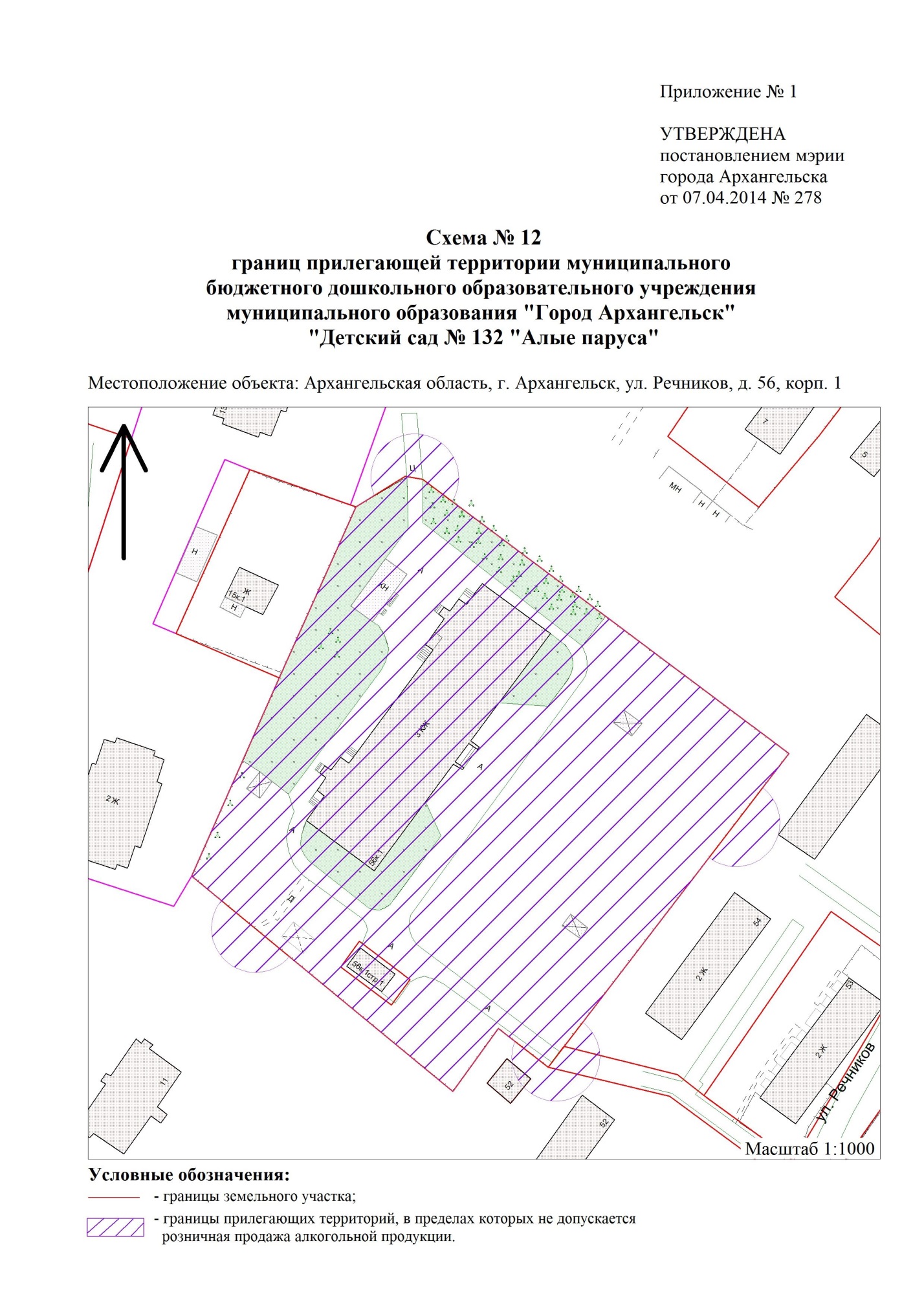 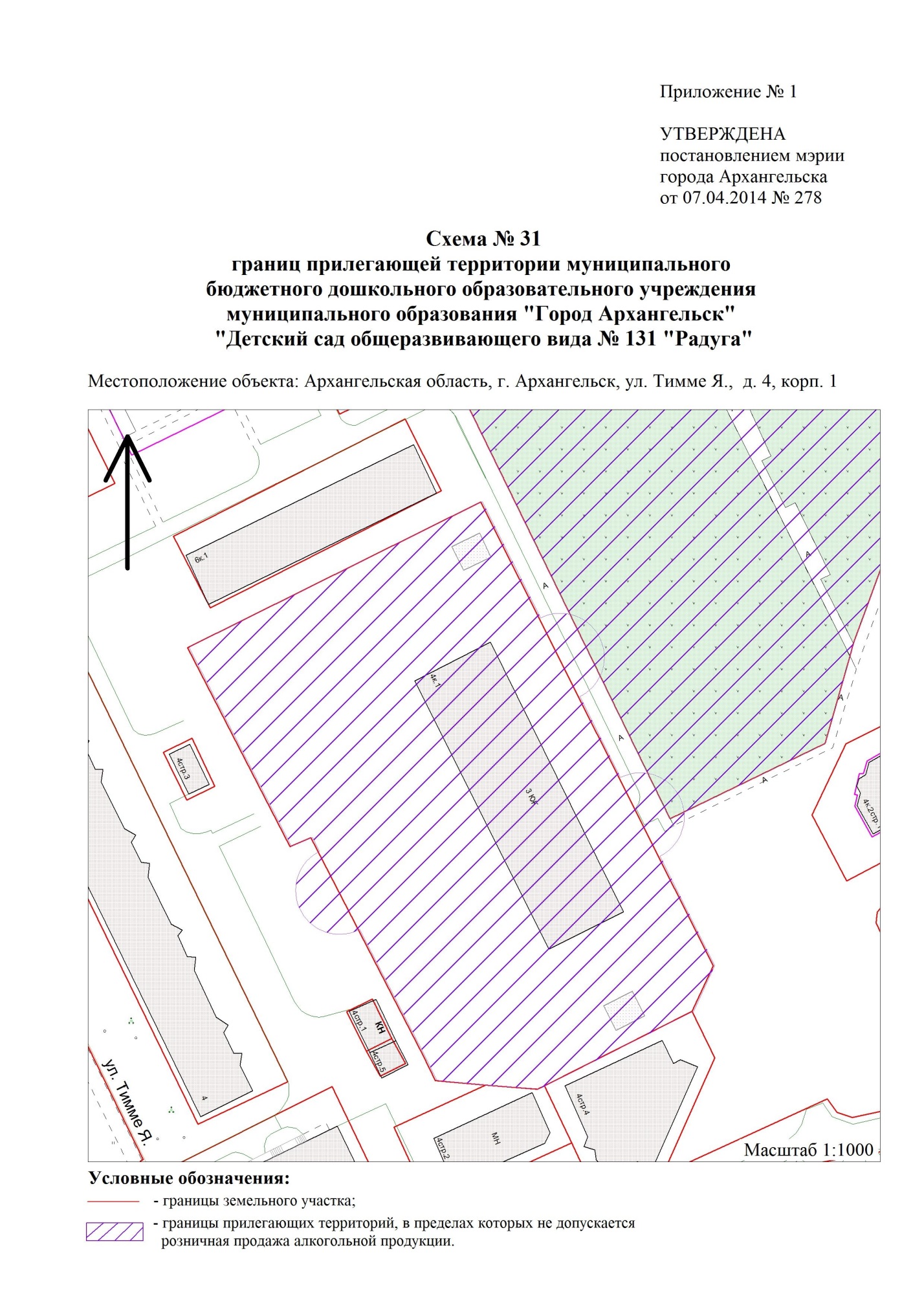 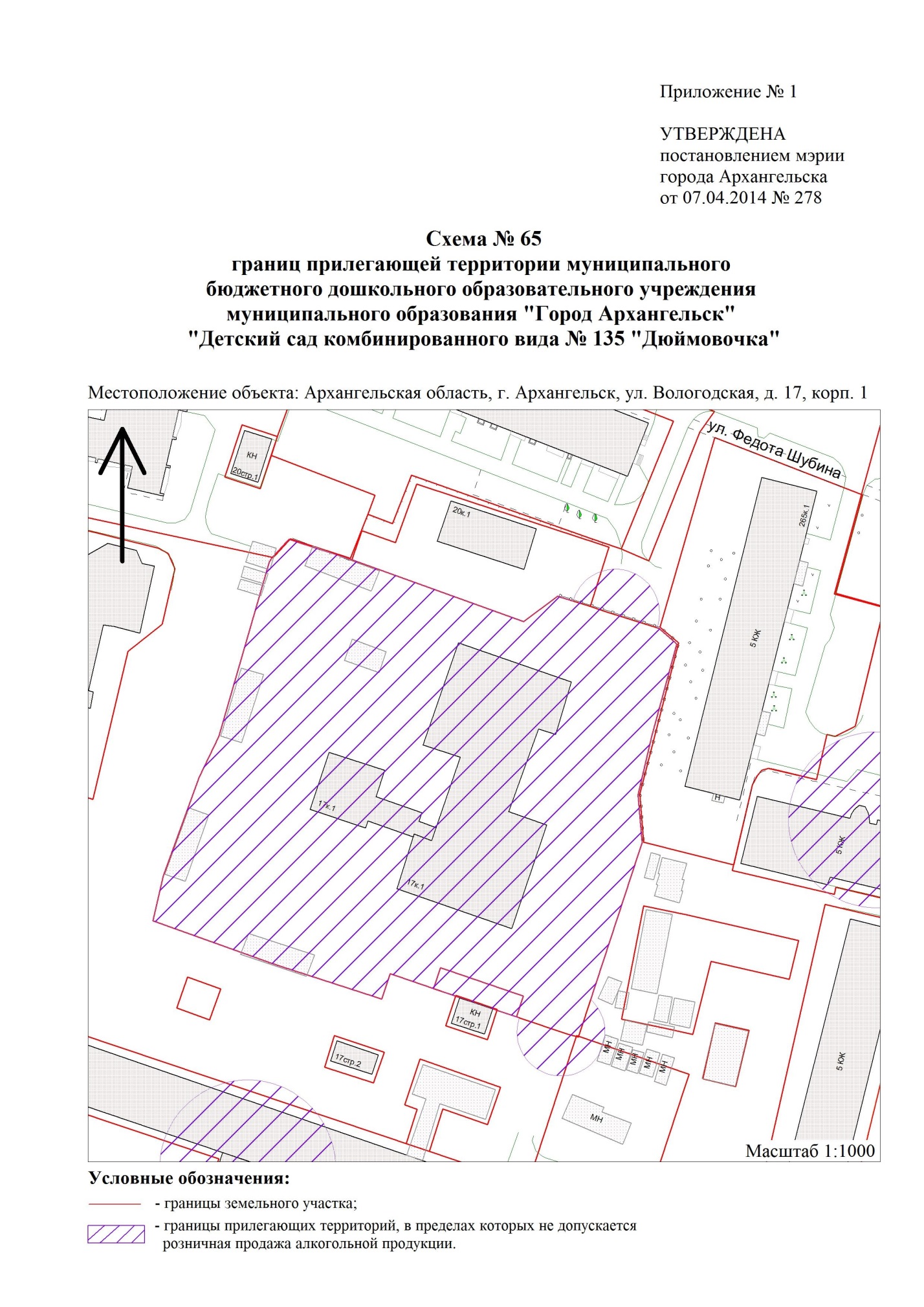 